Artikel 53339 (373901) ersätts automatiskt med artikel 373603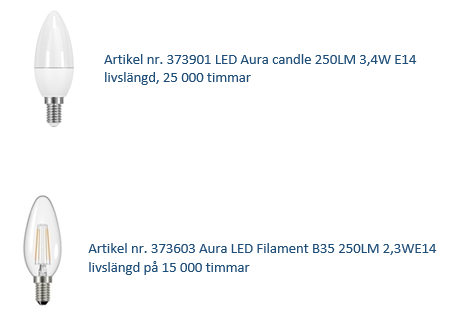 